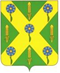 РОССИЙСКАЯ ФЕДЕРАЦИЯОРЛОВСКАЯ ОБЛАСТЬНОВОСИЛЬСКИЙ РАЙОННЫЙ СОВЕТ НАРОДНЫХ ДЕПУТАТОВРЕШЕНИЕ       11 февраля  2022 года                                                       № 27         г. Новосиль О  Реестре наказов избирателей депутатам       Новосильского районного Совета народных депутатов на 2022 год                                                                     Принято                                                                                                 Новосильским районным  Советом народных депутатов                                                                                                                    11 февраля 2022 года    1. Утвердить Реестр наказов избирателей  депутатам Новосильского районного Совета народных депутатов на 2022 год (прилагается).   2.  Признать утратившим силу решение Новосильского районного Совета народных депутатов от 122.02.2021года № 900 «О реестре наказов избирателей депутатам Новосильского районного Совета народных депутатов на 2021 год».   3. Настоящее решение вступает в силу со дня его официального опубликования.ПредседательНовосильского районного Совета народных депутатов 						Д.П. СигачевГлава Новосильского района 						Е. Н. Демин